Publicado en Madrid el 26/09/2022 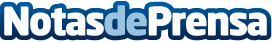 El Big Data, la especialidad tecnológica más demandada en España frente a Alemania y Reino Unido El Ranking "Top Talento Tech Europa 2022" desvela que España es el país de Europa en el que existe una mayor demanda de especialistas en Big Data / Data Science y el país con los expertos más jóvenes. Elaborado por Outvise, HR Tech española líder en España en acceso al talento tecnológico altamente cualificado y certificado ´bajo demanda´, presente en 40 países, desvela las diferencias entre países de la región como Francia, España, Alemania, Reino Unido o ItaliaDatos de contacto:Mar EscuderoBrújula PR616959568Nota de prensa publicada en: https://www.notasdeprensa.es/el-big-data-la-especialidad-tecnologica-mas Categorias: Nacional Telecomunicaciones Hardware E-Commerce Software Recursos humanos Innovación Tecnológica http://www.notasdeprensa.es